ANEXOTítulo de la contribución (Times New Roman 12, centrado, mayúsculas y minúsculas, negritas, interlineado sencillo, hasta 250 caracteres)RESUMENEscrito en letra Times New Roman 12, con interlineado 1.5 y no excediendo las 300 palabras, este párrafo debe ser claro, conciso y breve. Incluye el planteamiento del problema, los objetivos de la contribución, la metodología utilizada, los resultados más relevantes y las principales conclusiones. Se presenta el contenido esencial de la contribución sin utilizar citas bibliográficas.PALABRAS CLAVE: palabra1, palabra2, palabra3INTRODUCCIÓNEn letra Times New Roman 12 con interlineado 1.5 y hasta 600 palabras, esta sección ofrece una breve revisión de la literatura relacionada, abordando antecedentes, la relevancia del tema y su conexión con trabajos previos. Se concluye generalmente con los objetivos de la contribución, destacando cómo el tema se alinea con la "Agenda estratégica de autosuficiencia alimentaria y rescate del campo mexicano".MATERIALES Y MÉTODOS (para trabajos de investigación, proyectos productivos o vinculados)En letra Times New Roman 12, con interlineado 1.5, se proporciona una descripción detallada de los materiales, metodologías y técnicas utilizadas en la investigación o proyecto. Se estructura de manera lógica y secuencial para comprender y validar los resultados obtenidos, incluyendo diseños experimentales, tratamientos, variables evaluadas y análisis estadísticos pertinentes.RESULTADOS Y DISCUSIÓN (para trabajos de investigación, proyectos productivos o vinculados) En letra Times New Roman 12, con interlineado 1.5. Esta sección presenta los resultados mediante texto, tablas y figuras, organizados de forma coherente según los objetivos y métodos empleados. Las tablas y figuras deben estar correctamente citadas y descritas en el texto, evitando la redundancia entre formatos. Se sugiere utilizar escalas de grises en figuras y tablas para mayor claridad visual.En la discusión, los autores analizan, explican e interpretan los resultados obtenidos, establecen relaciones con los hallazgos de otras investigaciones documentadas en la literatura y llegan a conclusiones coherentes con la hipótesis inicial. Al referirse a los hallazgos de otros autores, se debe mencionar al autor utilizando el formato autor año, como se aplica también en la introducción y la metodología (por ejemplo, Barrera, 2014).Cuadros Los cuadros deben tener los títulos en la parte superior. Incluir solo con tres líneas horizontales principales, si se requiere podrían usarse líneas secundarias en el interior. 1Los cuadros pueden tener pie de página.FigurasDESARROLLO DEL TEMA (para contribuciones de divulgación)
      En letra Times New Roman 12, con interlineado 1.5. El desarrollo de las contribuciones de divulgación está dirigido a un público general, no necesariamente especializado. El objetivo es acercar el conocimiento del tema a los lectores, abordando temas de interés general. Se debe incluir una sección que destaque las acciones del Tecnológico Nacional de México relacionadas con el tema tratado, particularmente cómo estas acciones contribuyen al desarrollo de la Agenda estratégica de autosuficiencia alimentaria y rescate del campo mexicano. Se pueden integrar secciones o subtemas en negrita y alineados a la izquierda para mejorar la comprensión del trabajo, según la complejidad del tema.CONCLUSIONES
     Se presentan en un solo párrafo, de manera lógica, clara y concisa, basadas únicamente en hechos verificados y siguiendo el orden de los resultados obtenidos.AGRADECIMIENTOS (Opcional)
Esta sección permite reconocer la contribución de personas e instituciones que han apoyado significativamente el desarrollo de la investigación.REFERENCIAS BIBLIOGRÁFICAS La lista de las fuentes bibliográficas consultadas se ordena alfabéticamente por autores. Todas deben haberse mencionado en el texto. El formato de las referencias seguirá el sistema de citación estilo APA Séptima Edición. Libro:Formato: Autor, A. A. (Año). Título del libro. Editorial.Ejemplo: Smith, J. A. (2020). Introducción a la biología molecular. Editorial Universitaria.Artículo de revistaFormato: Autor, A. A., & Autor, B. B. (Año). Título del artículo. Título de la Revista, volumen(número), páginas. https://doi.org/xxxxEjemplo: González, M. L., & Pérez, R. T. (2019). Impacto del cambio climático en los ecosistemas marinos. Revista de Ecología Marina, 45(3), 234-250. https://doi.org/10.1234/rem.2019.0034Capítulo de libroFormato: Autor, A. A., & Autor, B. B. (Año). Título del capítulo. En C. Editor & D. Editor (Eds.), Título del libro (pp. páginas). Editorial.Ejemplo: Ruiz, P. L., & Martínez, S. F. (2018). La evolución del pensamiento científico. En R. Gómez & L. Hernández (Eds.), Perspectivas contemporáneas de la ciencia (pp. 120-145). Editorial Científica.Título 1Título 2Título 3Entrada 1DatoDatoEntrada 2DatoDato1(a)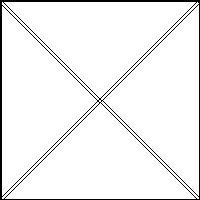 (b)Figura 1. Los títulos de las figuras (imágenes, fotografías, gráficas) deben colocarse en la parte inferior. Si hay varios paneles, deben enumerarse como: (a) Descripción de lo que contiene el primer panel; (b) Descripción de lo contenido en el segundo panel.Figura 1. Los títulos de las figuras (imágenes, fotografías, gráficas) deben colocarse en la parte inferior. Si hay varios paneles, deben enumerarse como: (a) Descripción de lo que contiene el primer panel; (b) Descripción de lo contenido en el segundo panel.